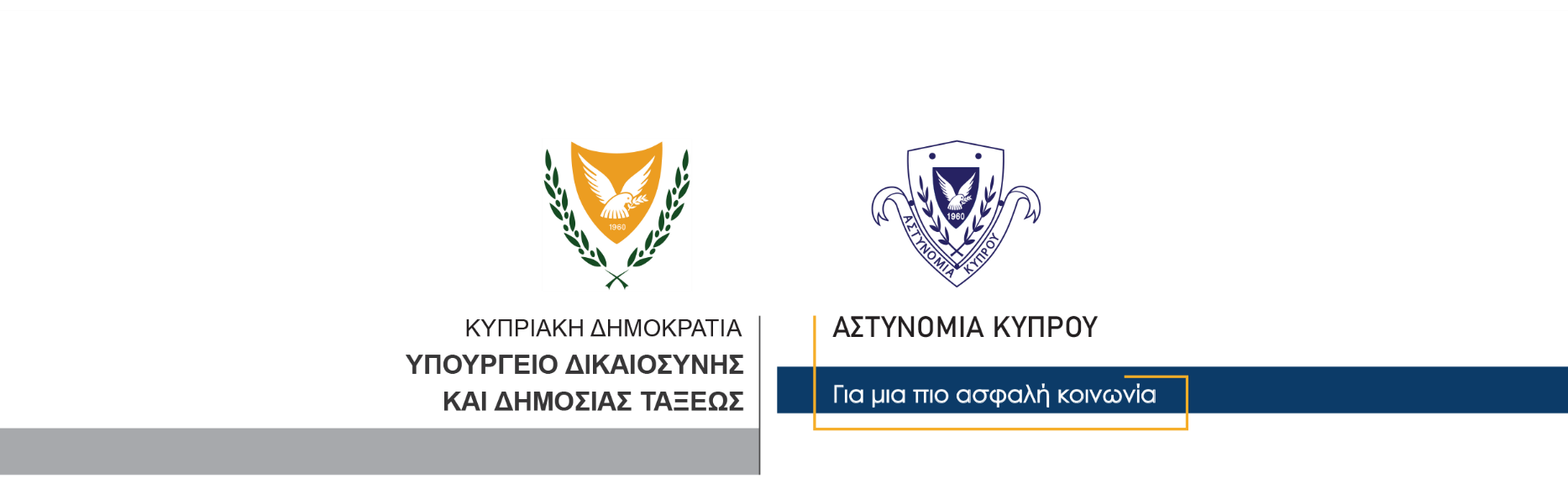   Υποδιεύθυνση Επικοινωνίας Δημοσιών Σχέσεων & Κοινωνικής Ευθύνης29 Ιανουαρίου, 2021Δελτίο Τύπου 1 – Κλοπές αυτοκινήτων - Παράνομη κατοχή πυροβόλου όπλου – παράνομη κατοχή περιουσίας – συλλήψειςΜετά από αξιολόγηση και διερεύνηση πληροφοριών, τέθηκε υπό παρακολούθηση και ανακόπηκε για έλεγχο χθες το απόγευμα σε περιοχή της Λευκωσίας, αυτοκίνητο που οδηγούσε 26χρονος.Από τις εξετάσεις που έγιναν διαπιστώθηκε, ότι το αυτοκίνητο που οδηγούσε ο 26χρονος, ήταν δηλωμένο ως κλοπιμαίο, ενώ σε έρευνα που ακολούθησε εντός του αυτοκινήτου, εντοπίστηκαν ένα κυνηγετικό όπλο, ένα πτυσσόμενο ρόπαλο, μικρή ποσότητα ναρκωτικών ουσιών, αριθμός κλειδιών και μια τσάντα ώμου, για τα οποία δεν έδωσε ικανοποιητικές εξηγήσεις για την προέλευσή τους, με αποτέλεσμα να συλληφθεί για αυτόφωρα αδικήματα.Ανακρινόμενος προφορικά ο 26χρονος παραδέχθηκε τη διάπραξη έξι συνολικά κλοπών αυτοκινήτων, στις επαρχίες Λευκωσίας, Λεμεσού και Λάρνακας.Το ΤΑΕ Λευκωσίας συνεχίζει τις εξετάσεις.                                                                                                    Υποδιεύθυνση Επικοινωνίας    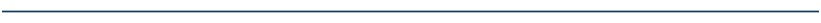                                    Οδός Αντιστράτηγου Ευάγγελου Φλωράκη, 1478, Λευκωσία,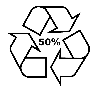                       Τηλ.: 22808067, Φαξ: 22808598,  Email: pressoffice@police.gov.cy, Ιστοσελίδα: www.police.gov.cyΟδός Αντιστράτηγου Ευάγγελου Φλωράκη, 1478, Λευκωσία,Τηλ.: 22808067, Φαξ: 22808598,  Email: pressoffice@police.gov.cy, Ιστοσελίδα: www.police.gov.cy